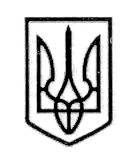                                                  УКРАЇНА                 СТОРОЖИНЕЦЬКА МІСЬКА РАДАЧЕРНІВЕЦЬКОГО  РАЙОНУЧЕРНІВЕЦЬКОЇ ОБЛАСТІХХІV позачергова сесія VІІІ скликання                          Р  І  Ш  Е  Н  Н  Я     № 223-24/2022 08 грудня 2022 року                                                                       м. СторожинецьПро затвердження Програми профілактики правопорушень у сфері забезпечення державної безпеки на території Сторожинецької міської територіальної громади на 2023-2025 рокиКеруючись Законами України «Про Службу безпеки України», «Про боротьбу з тероризмом» та «Про місцеве самоврядування в Україні», Бюджетним кодексом України, з метою покращення діяльності по боротьбі з корупційними діяннями та іншими правопорушеннями, пов’язаними з корупцією; забезпечення ефективної реалізації державної політики у сфері боротьби з тероризмом шляхом розроблення і впровадження комплексу заходів, спрямованих на виявлення та усунення причин і умов, що можуть призвести до проявів корупції, тероризму; захисту людини і громадянина, суспільства і держави від терористичних актів, мінімізації їх наслідків, охорони особливо важливих об'єктів та недопущення проявів тероризму в регіоні, міська  рада вирішила:1. Затвердити Програму профілактики правопорушень у сфері забезпечення державної безпеки на території Сторожинецької міської територіальної громади на 2023-2025 роки, (далі – Програма) що додається.2. Військово-обліковому бюро Сторожинецької міської ради щорічно, до      1 березня, інформувати сесію Сторожинецької міської ради про хід виконання Програми.3. Фінансовому відділу Сторожинецької міської ради (І.СЛЮСАР) при формуванні міського бюджету на 2023 рік, передбачити фінансування витрат, пов’язаних з виконанням Програми.4. Відділу документообігу та контролю (М. БАЛАНЮК) забезпечити оприлюднення рішення на офіційному веб-сайті Сторожинецької міської ради Чернівецького району Чернівецької області.5. Дане рішення набуває чинності з моменту оприлюднення.  Продовження рішення XXIV позачергової сесії VІІІ скликання від 08 грудня 2022 р. № 223-24/2022  6. Організацію виконання даного рішення покласти на інспектора з питань надзвичайних ситуацій та цивільного захисту населення і території Сторожинецької міської ради (Д. МІСИКА) 7.	Контроль за виконанням рішення покласти на першого заступника міського голови Ігоря БЕЛЕНЧУКА та постійну комісію міської ради з питань регламенту, депутатської діяльності, законності, правопорядку, взаємодії з правоохоронними органами, протидії корупції, охорони прав, свобод і законних інтересів громадян, інформованості населення (Р.СУМАРЮК).Сторожинецький міський голова                                            Ігор МАТЕЙЧУК                            